UWE Research Repository Annual ReportSept 2012 – Aug 2013Introduction/summary2012/2013 was a busy year for the UWE Research Repository. A priority for much of the year was ensuring that the Repository was compatible with the Research, Business and Innovation (RBI) team’s needs, and therefore ready for REF 2014. The year saw deposits to the Research Repository grow by 134%, and the majority of these deposits were added by individual researchers. The Repository Team was still on hand to help with deposits whenever needed, either through their dedicated e-mail address (eprints@uwe.ac.uk), checked daily, or at the end of a phone (0117 32 86438).This year the Repository Team had some major staff changes, with the Repository Manager going on maternity leave. Alex Clarke took over management of the Repository, whilst Dawn Johnson was recruited to work as the Repository Administrator.  How has the Repository grown?New records continued to be added to the Research Repository at a high rate. 3169 new records were added, compared to 1352 for the previous year. This is due to increased engagement from academic staff and from researchers adding their work as we approached the final deadline for REF 2014.  The rise may also be due to the changes to the staff profile pages. These now list all an author’s publications, using data from the UWE Research Repository.There were a greater number of deposits made in 2010-2011 as the Repository was newly set up and a REF exercise encouraged staff to upload anything they wanted considered for the REF.Percentage growth from last year: 134%Who is adding these records?Records were added by the researchers themselves in most cases. Research Administrators added records as part of the REF but this activity was relatively small. The Repository Team also previously added metadata-only records (where no full text is attached to a record, often from a CV) on behalf of researchers. However, this proved to be highly time consuming for the team so this practice was discontinued in August 2013.The faculty of Health and Applied Sciences (HAS) and The Faculty of Environment and Technology (FET) added the most records consistently across the year, but all faculties had periods of high activity.Total records per facultyThe percentage of Repository records providing full text files to the public remained very small. This was partly due to the difficulty of finding the correct files for older works, which many members of staff had not kept. We plan to focus more on getting the full text for new research in the future, which should enable us to acquire the appropriate full text files.A large number of the files with no full text attached, particularly in HAS, were the result of imports from previous databases that did not store the full text.Some records had the full text attached but hidden from the public. This was usually for one of two reasons: either the file was a version the publisher did not permit to be uploaded to Institutional Repositories, or the publisher had placed an embargo on the file, preventing it from being released for an agreed period of time.How much are Repository items downloaded?Visitors to the RepositoryTraffic to the Repository increased compared to 2011-2012. Visitor numbers continued to follow a pattern of high use during the spring and lower use during the Christmas and summer periods.Please note, statistics for October and November 2012 are unavailable due to technical problems with our statistics software during this period. As a result, we can only display that year’s statistics from December onwards.Downloads of Repository full text filesDownloads also increased compared to the previous year, following a similar pattern.Downloads per visitorRepository visitors downloaded, on average, two papers a month, which was a slight increase from the previous year.Please note, statistics for October and November 2012 are unavailable due to technical problems with our statistics software during this period. As a result, we are can only display that year’s statistics from December onwards.Downloads by FacultyThe Faculty of Health and Applied Sciences received the most downloads of any faculty at UWE. However, more than half of HAS’ downloads were for a single paper: Braun, V. and Clarke, V. (2006) Using thematic analysis in psychology. Qualitative Research in Psychology, 3 (2). pp. 77-101. ISSN 1478-0887This paper received on average 100 downloads per day. In 2012-2013 it was downloaded 53496 times. Even discounting this paper, HAS still received more downloads than any other faculty.Downloads per full text recordThis graph shows the number of downloads per full text record compared to the total number of full text records for each faculty. Who is making these downloads?The UWE Research Repository received visitors from all over the world in 2012-2013.  It isn’t possible to see exactly who these visitors are, as this would require the Repository to have a log-in, which would be a significant barrier to access. However, the table below shows the top 50 countries that our downloads came from.Top 50 countries making downloads in 2012-13       Country			Downloads   United Kingdom		72327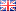    United States		29437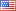    China			10873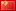    France			9053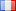    Australia			5871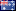    Canada			4643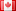    Germany			4116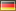    India			3660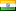    Korea			3478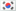    Japan			2989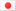    Ireland			2630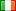    Netherlands			2257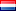    Malaysia			2232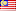    South Africa			2225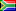 	Sweden				1555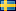 	Philippines		1554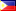 	New Zealand		1419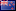 	Indonesia			1259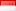 	Spain				1098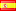 	Italy				1048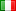 	Poland				1043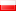 	Czech Republic		1010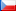 	Russian Federation	959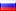 	Taiwan				868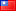 	Singapore			863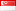 	Country			Downloads	Belgium				858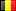 	Hong Kong		782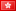 	Turkey				779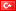 	Portugal				753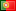 	Israel				740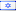 	Mexico				732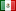 	Pakistan				707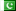 	Greece				704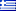 	Norway				699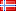 	Brazil				659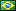 	Nigeria				637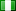 	Switzerland		607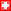 	Finland				601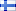 	Iran				598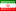 	Romania				586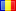 	Thailand				584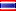 	Denmark				564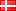 	Kenya				470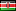 	Austria				464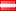 	Malta				459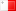 	Ethiopia				449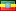 	Egypt				412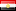 	Ukraine				330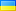 	United Arab Emirates	309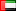 	Zimbabwe		307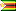 How are users finding the Repository?About 50 % of our users came to us from a search engine. The majority of other users followed links from webpages, or went to the Repository directly. Most of our users searched Google. 29% used Google Scholar, suggesting that these users were very likely to be researchers or students.TrainingAttendance at training sessions increased this year as a result of us offering training sessions on the new staff profiles system. The staff profiles training proved to be very popular and allowed us to reach staff that might not otherwise have attended a Repository training session. BenchmarkingThe following tables show how we have compared to our comparator institutions in this year. The statistics have been taken from the July 2013 edition of the Ranking Web of Repositories, which records and ranks data for a large number of repositories across the world.National comparator institutionsAspirational comparator institutionsConclusion2012/ 2013 saw an increase in engagement and use of the Research Repository. Far more deposits were made than in the previous year. Academic staff increasingly added their own work, showing that our message encouraging self-deposit was being received.The Research Repository received more visitors and downloads than ever before. This is good news for those academics with full text files in the Repository as it shows that more people were reading their work in the Repository. This led to a greater visibility of their work and hopefully, therefore, higher citations.This year the Research Repository compared very favourably to UWE’s national comparator institutions, holding a much higher ranking than comparator institutions in the Ranking Web of Repositories.  We also compared well to UWE’s aspirational comparator institutions, achieving a higher ranking than two of them.We aim to promote the Research Repository even further in 2013/2014, and hope to use the future REF as one way to encourage researchers to add their newest research to the Repository. We are also working on a number of other projects, including getting the UWE Data Repository up and running, improving the upload process for creative works, and putting together a series of promotional events for Spring 2014.YearTraining SessionsTraining attendeesAttendees per training session2012-2013171026.02011-201219733.82010-201117663.9InstitutionRepositoryUK RankingWorld RankingUWEUWE Research Repository29305Sheffield HallamSheffield Hallam University Research Archive46464Manchester MetropolitanManchester Metropolitan University e-Space75788Nottingham Trent
Nottingham Trent University's Institutional Repository1391520Oxford BrooksRADARNot in Ranking Web of RepositoriesN/AInstitutionRepositoryUK RankingWorld RankingUniversity of BathOPUS Online Publications Store University of Bath15198LancasterLancaster University Institutional Repository21244UWEUWE Research Repository29305KentUniversity of Kent Academic Repository31324SussexSussex Research Online at University of Sussex44423Top twenty most downloaded items in the Research RepositoryTop twenty most downloaded items in the Research RepositoryRankingRecordFull text Downloads  Sept 2012 – Aug 20131Braun, V. and Clarke, V. (2006) Using thematic analysis in psychology. Qualitative Research in Psychology, 3 (2). pp. 77-101. ISSN 1478-0887534962Pollard, K. (2011) Interprofessional working and public involvement in research. In: International Health Forum, Faculty of Health Sciences, University of Ljubljana, Ljubljana, Slovenia, 25th May 2011.47643McCartan, K. (2008) Current understandings of paedophilia and the resulting crisis in modern society. In: Caroll, J. M. and Alena, M. K., eds. (2008) Psychological Sexual Dysfunctions. New York: Nova Biomedical, pp. 51-84. ISBN 978160456048036164Treffers-Daller, J. (2010) Borrowing. In: Fried, M., Ostman, J.-O. and Verschueren, J., eds. (2010) Handbook of Pragmatics Highlights 6. (Variat) John Benjamins. ISBN 978 90 272 0783 826035Edwards, G. and Gill, R. (2012) Transformational leadership across hierarchical levels in UK manufacturing organizations. Leadership & Organization Development Journal, 33 (1). pp. 25-50. ISSN 0143-773922276Sánchez Moreno, A. d. l. P. and Martinez, G. J. (2011) Problemáticas en las búsquedas de información por internet con fines académicos / Issues searching Internet information for academic purposes. In: I Congreso Internacional De Educación Universitaria Y Prácticas Educativas Innovadoras, Instituto Politécnico Nacional, Mexico, September 2011.21587Clarke, V. (2010) Review of the book "Interpretative Phenomenological Analysis: Theory, Method and Research". Psychology Learning & Teaching, 9 (1). pp. 57-56.20038Condon, L. (2009) Understanding preventive community health services for pre-school children: origins, policy and current practice. PhD, Bristol University.17809Barton, H. and Grant, M. (2006) A health map for the local human habitat. The Journal for the Royal Society for the Promotion of Health, 126 (6). pp. 252-253. ISSN 1466-4240170910Shaw, I. S. (2009) Towards an African journalism model: A critical historical perspective. International Communication Gazette, 71 (6). pp. 491-590. ISSN 1748-04851169RankingRecordFulltext Downloads Sept 2012 – Aug 201311Rumney, P. (2006) False allegations of rape. The Cambridge Law Journal, 65 (1). 125 -158. ISSN 1469-2139109512Fleetwood, S. (2008) Institutions and social structures. Journal for the Theory of Social Behaviour, 38 (3). pp. 241-265. ISSN 0021-8308101113Hoggett, J., Redford, P., Toher, D. and White, P. (2013) Police identity in a time of rapid organizational, social and political change: A pilot report, Avon and Somerset constabulary. Project Report. University of the West of England.88614Avineri, E. and Goodwin, P. (2010) Individual behaviour change: Evidence in transport and public health. Project Report. Department for Transport, London.86315Eagle, L. and National Social Marketing Centre (2009) Social marketing ethics: report prepared for the National Social Marketing Centre. Technical Report. National Social Marketing Centre.85416French, R. and Simpson, P. (2010) The 'work group': Redressing the balance in Bion's Experiences in Groups. Human Relations, 63 (12). pp. 1859-1878. ISSN 0018-726778017Hall, J. (2012) The essence of the art of a midwife: Holistic, multidimensional meanings and experiences explored through creative inquiry. Other, University of the West of England.72118Melia, S., Parkhurst, G. and Barton, H. (2011) The paradox of intensification. Transport Policy, 18 (1). pp. 46-52. ISSN 0967-070X67719Smith, I. and Courtney, P. (2009) Preparatory study for a seminar on rural-urban linkages fostering social cohesion. Discussion Paper. DG Regional Policy.67420Kennedy, H. W. (2002) Lara Croft: feminist icon or cyberbimbo? On the limits of textual analysis. Game Studies: International Journal of Computer Games Research, 2 (2). ISSN 1604-7982664